河南鑫利安全技术服务有限责任公司职业卫生公示信息用人单位名称安阳洹祥医疗废弃物综合处理有限公司统一社会信用代码统一社会信用代码91410506599116893U所属行业商务服务业经济类型经济类型有限责任公司(自然人投资或控股)联系人姓名焦源源焦源源焦源源焦源源用人单位工作场所地理位置安阳市龙安区马投涧乡牛家窑村北路西塘沟安阳垃圾处理厂南侧安阳市龙安区马投涧乡牛家窑村北路西塘沟安阳垃圾处理厂南侧安阳市龙安区马投涧乡牛家窑村北路西塘沟安阳垃圾处理厂南侧安阳市龙安区马投涧乡牛家窑村北路西塘沟安阳垃圾处理厂南侧职业卫生技术服务机构名称河南鑫利安全技术服务有限责任公司河南鑫利安全技术服务有限责任公司河南鑫利安全技术服务有限责任公司河南鑫利安全技术服务有限责任公司河南鑫利安全技术服务有限责任公司现场调查时间时间2023.11.182023.11.182023.11.18现场调查参与人员名单参与人员名单滕翔、郭一豪滕翔、郭一豪滕翔、郭一豪现场调查用人单位陪同人名单用人单位陪同人名单焦源源焦源源焦源源现场采样/测量时间时间2023.12.292023.12.292023.12.29现场采样/测量参与人员名单参与人员名单滕翔、李川、郭一豪滕翔、李川、郭一豪滕翔、李川、郭一豪现场采样/测量用人单位陪同人名单用人单位陪同人名单焦源源焦源源焦源源调查检测影像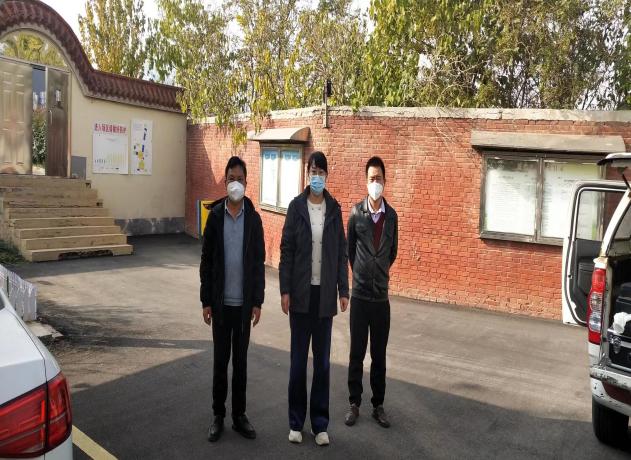 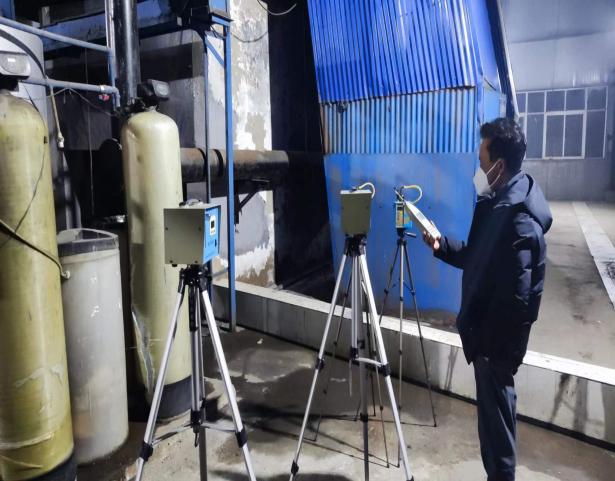 